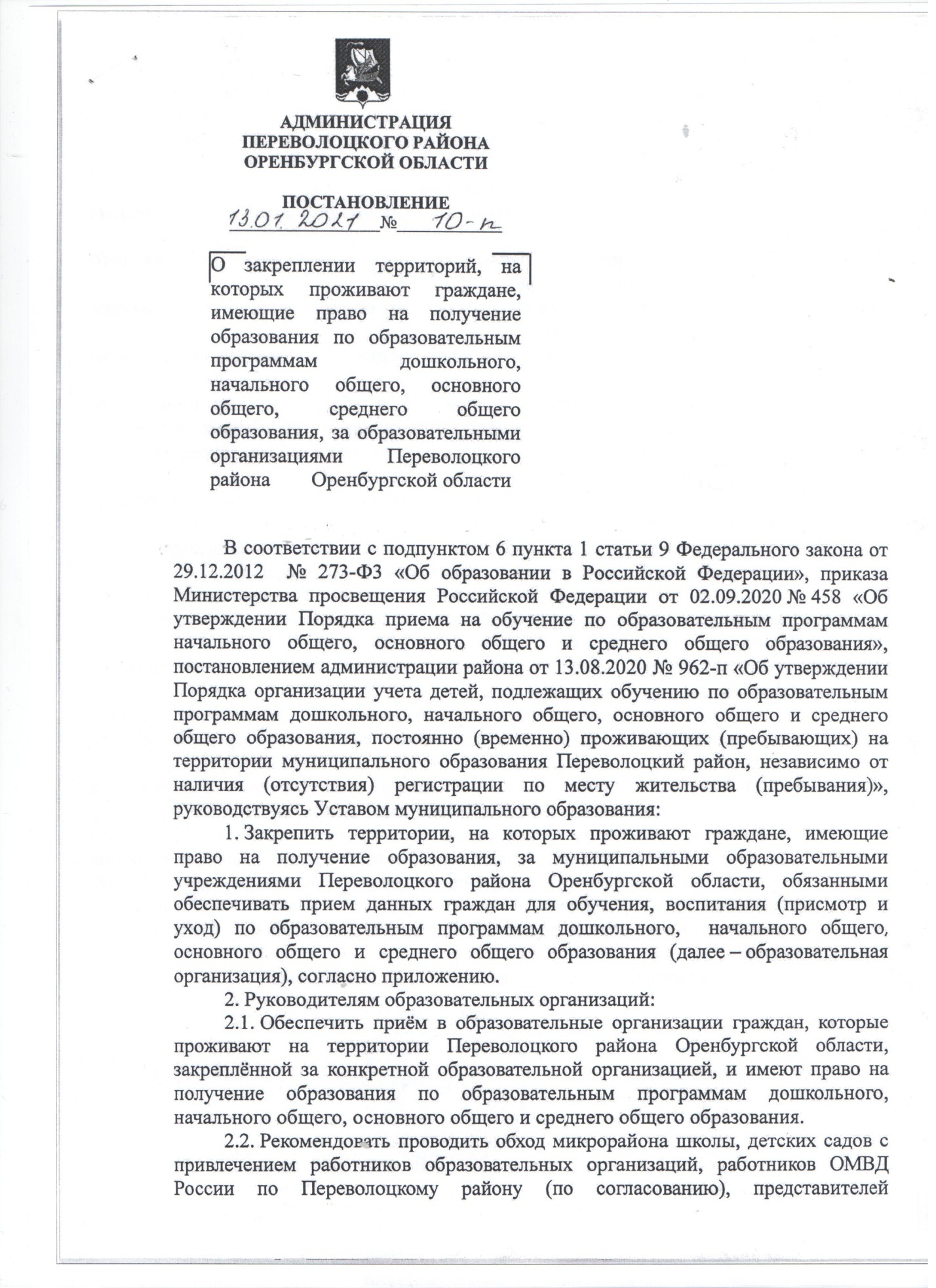 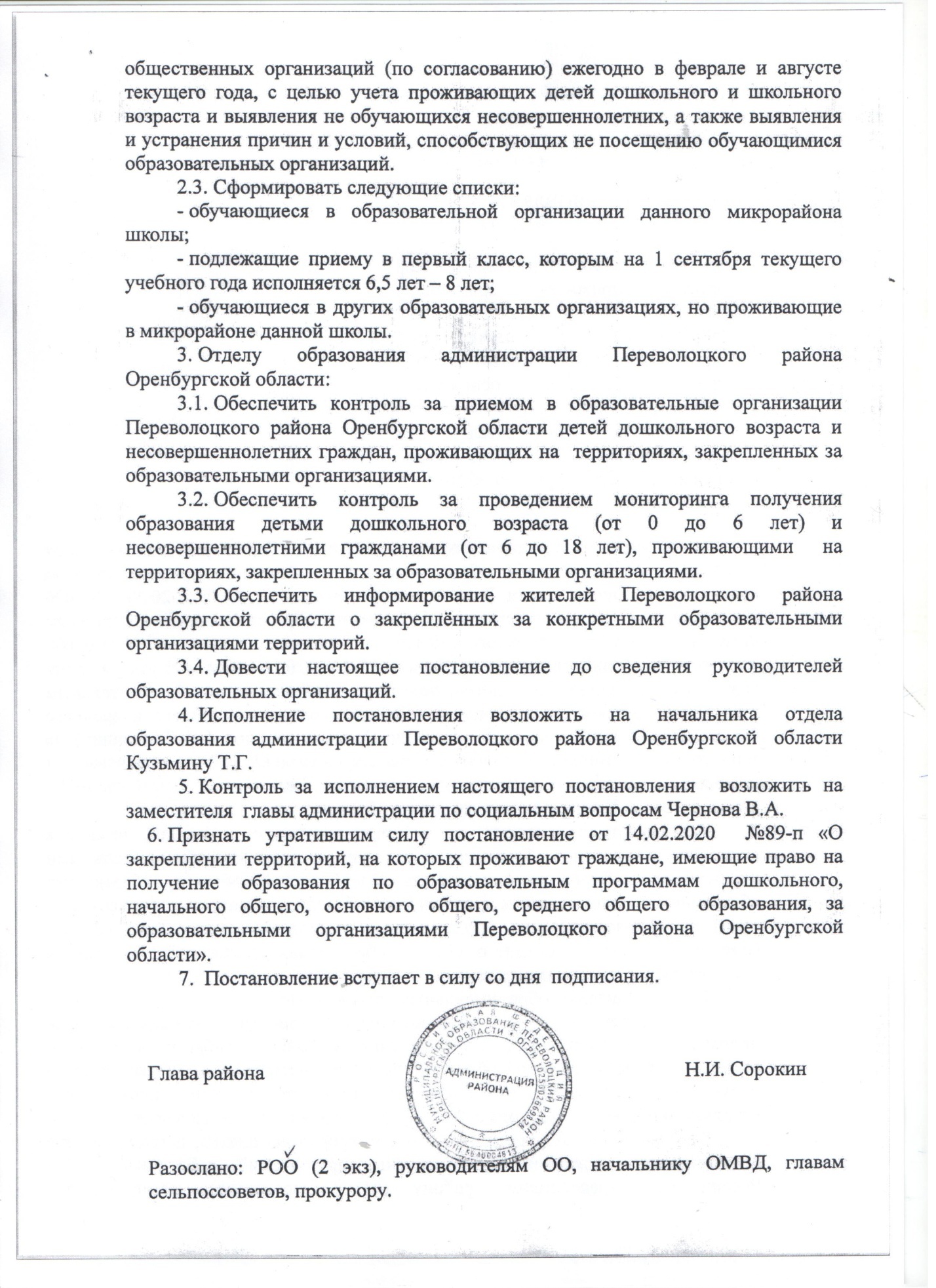 Приложение  к постановлению администрации Переволоцкого районаот _______________№ ________ №п/пНаименование образовательной организацииЗакрепленная за образовательной организацией территория1.2.Муниципальное бюджетное общеобразовательное учреждение  «Средняя общеобразовательная школа №1 п. Переволоцкий» Переволоцкого района Оренбургской областиМуниципальное бюджетное дошкольное образовательное учреждение «Детский сад №1 п.Переволоцкий» Переволоцкого района Оренбургской областиул. 9 Января ул. Есенинаул. Муравьеваул. 9 Маяул. Водокачнаяул. Кузьминаул. Больничнаяул.  Пугачеваул. Комсомольскаяул. Гончарнаяул. 8 Мартаул. Почтоваяул. Октябрьская (д.2 - д.30)ул. Октябрьская (д.1 - д.11)ул. Малышева (д. 2 - д.6)ул. Малышева (д.1 - д.9)ул. Шереметьева (д.2 - д.12)ул. Ленинская (д.41 - д.121)ул. Ленинская (д.40 - д.104)ул. Заводская ул. Чапаеваул. Пролетарская (д.35 - д.109)ул. Пролетарская (д.34 - д.110)ул. Садоваяул. Строителейул. Литейнаяул. Пионерская (д.1 - д.47)ул. Пионерская (д.2 - д.50)ул. Железнодорожнаяул. Вокзальная3.4.5.Муниципальное бюджетное общеобразовательное учреждение  «Средняя общеобразовательная школа №2 п. Переволоцкий» Переволоцкого района Оренбургской областиМуниципальное бюджетное дошкольное образовательное учреждение «Детский сад №4                     п. Переволоцкий» Переволоцкого района Оренбургской областиМуниципальное бюджетное дошкольное образовательное учреждение «Детский сад №7                   п. Переволоцкий» Переволоцкого района Оренбургской областиул. Путейцыул.  Геологовул. Нефтяниковул. Леснаяул. Гагаринаул.  Ленинская (д.108 - д.128)ул. Ленинская (д.125 - д.181)ул. Пролетарская (д.118 - д.120)ул. Школьная ул. Набережнаяул. Шереметьева (д.14 - д.74)ул. Шереметьева (д.1 - д.61)ул. Кирпичнаяул. Октябрьская (д.13 - д.57)ул. Октябрьская (д.32 - д.82)ул. Малышева (д.11 - д.55)ул. Малышева (д.8 - д.66)ул. Мостоваяул. Советскаяул. Заречнаяул. СтепнаяПереулок №1Переулок № 2Переулок №3ул. Колхознаяул.  Хлеборобов (д. 1-д. 8)с. Филипповках. Самарский6.7.Муниципальное бюджетное общеобразовательное учреждение  «Средняя общеобразовательная школа №3 п. Переволоцкий» Переволоцкого района Оренбургской областиМуниципальное бюджетное дошкольное образовательное учреждение «Детский сад №6                 п. Переволоцкий» Переволоцкого района Оренбургской областиул. Калининаул. Инкубаторнаяул. Восточнаяул. Чкаловаул. Горькогоул. Станочнаяул. Тракторнаяул. Светлаяул. Цветочнаяул. Самарскаяул. Западнаяул. Хлебнаяул. Новаяул. Зеленаяул. Цвилингаул. Новостройкаул. Дорожнаяул. Молодежнаяул. Ольховаяул. Линейнаяул. Уральскаяул. Индустриальнаяул. Березоваяул. Ленинская (д.1 - д.39)ул. Ленинская (д.2 - д.38)ул. Рабочаяул. Пролетарская (д.1 - д.33)ул. Пролетарская (д.2 - д.54)ул. Пионерская (д.49 - д.85)ул. Пионерская (д.52 - д.94)ул. Энергетиков (д. 1-д. 8)переулок Весенний (д. 1)мкр-н  «Западный»8.Муниципальное бюджетное общеобразовательное учреждение  «Средняя общеобразовательная школа №4 п. Переволоцкий» Переволоцкого района Оренбургской областиул. Севернаяул. Шефскаяул. Космическаяул. Кооперативнаяул. Рощинаул. Южнаяул. Культурнаяул. Мираул. Вишневаяул. Конституцииул. Хвостоваул. Целиннаяул. Шоссейнаяс. Алексеевках. Южныймкр-н «Южный»Просторный Переулок (д. 1-д. 2)Переулок Вязовский (д. 1)9.10.Муниципальное бюджетное общеобразовательное учреждение  «Основная общеобразовательная школа с. Адамовка» Переволоцкого района Оренбургской областиМуниципальное бюджетное дошкольное образовательное учреждение «Детский сад                          с. Адамовка» Переволоцкого района Оренбургской областиНаселенные пункты Адамовского сельсовета:с. Адамовкас. Радовкас. Власовка11.Муниципальное бюджетное общеобразовательное учреждение  «Средняя общеобразовательная школа с. Донецкое» Переволоцкого района Оренбургской областиМуниципальное бюджетное дошкольное образовательное учреждение «Детский сад                        с. Донецкое» Переволоцкого района Оренбургской областиНаселенный пункт с. Донецкое,  относящийся к Донецкому сельсовету12.13.Муниципальное бюджетное общеобразовательное учреждение  «Основная общеобразовательная школа с. Зубочистка Первая» Переволоцкого района Оренбургской областиНаселенный пункт с. Зубочистка Первая, относящийся к Зубочистенскому сельсовету14.Муниципальное бюджетное общеобразовательное учреждение  «Основная общеобразовательная школа с. Зубочистка Вторая» Переволоцкого района Оренбургской областиМуниципальное бюджетное дошкольное образовательное учреждение «Детский сад                          с. Зубочистка Вторая» Переволоцкого района Оренбургской областиНаселенный пункт с. Зубочистка Вторая, относящийся к  Зубочистенскому Второго сельсовету15.16. Муниципальное бюджетное общеобразовательное учреждение  «Основная общеобразовательная школа с. Кариновка» Переволоцкого района Оренбургской областиМуниципальное бюджетное дошкольное образовательное учреждение «Детский сад                        с. Кариновка» Переволоцкого района Оренбургской областиНаселенные пункты Кариновского  сельсоветас. Кариновка, с. Пустошь-Адамовкас. Судаковка17.18.Муниципальное бюджетное общеобразовательное учреждение  «Средняя общеобразовательная школа с. Кичкасс» Переволоцкого района Оренбургской областиМуниципальное бюджетное дошкольное образовательное учреждение «Детский сад                         с. Кичкасс» Переволоцкого района Оренбургской областиНаселенные пункты Кичкасского сельсовета:с. Кичкассс. Габдрафиковос. Долиновка19.20.Муниципальное бюджетное общеобразовательное учреждение  «Средняя общеобразовательная школа с. Кубанка» Переволоцкого района Оренбургской областиМуниципальное бюджетное дошкольное образовательное учреждение «Детский сад                     с. Кубанка» Переволоцкого района Оренбургской областиНаселенные пункты Кубанского сельсовета:с. Кубанкас. Родничноес. Рыжковка21.22.Муниципальное бюджетное общеобразовательное учреждение  «Основная общеобразовательная школа с. Мамалаевка» Переволоцкого района Оренбургской областиНаселенные пункты Мамалаевского сельсовета: с. Мамалаевкас. Капитоновка Рыбопитомник23.Муниципальное бюджетное общеобразовательное учреждение  «Средняя общеобразовательная школа с. Претория» Переволоцкого района Оренбургской областиМуниципальное бюджетное дошкольное образовательное учреждение «Детский сад                          с. Претория» Переволоцкого района Оренбургской областиНаселенные пункты Преторийского сельсовета:с. Преторияс. Верхний Кунакбайс. Ново Михайловкас. Суворовкас. Камышовкас. Черноозеркас. Сенное, относящееся к  Япрынцевскому  сельсовету24.25.Муниципальное бюджетное общеобразовательное учреждение  «Средняя общеобразовательная школа                                    с. Родничный Дол» Переволоцкого района Оренбургской областиМуниципальное бюджетное дошкольное образовательное учреждение «Детский сад                          с. Родничный Дол» Переволоцкого района Оренбургской областиНаселенные пункты Родничнодольского сельсовета:с. Родничный Долс. Рычковкас. Краснопольес. Шуваловка26.27.Муниципальное бюджетное общеобразовательное учреждение  «Основная общеобразовательная школа                 п. Садовый» Переволоцкого района Оренбургской областиМуниципальное бюджетное дошкольное образовательное учреждение «Детский сад                         п. Садовый» Переволоцкого района Оренбургской областиНаселенные пункты Садового сельсовета:п. Садовыйс. Вязовка28.29.Муниципальное бюджетное общеобразовательное учреждение  «Средняя общеобразовательная школа                   с. Степановка» Переволоцкого района Оренбургской областиМуниципальное бюджетное дошкольное образовательное учреждение «Детский сад                           с. Степановка» Переволоцкого района ОренбургскойобластиНаселенные пункты Степановского сельсовета:с. Степановкас. Алисовос. Алмалас. Кутлумбетово30.31.Муниципальное бюджетное общеобразовательное учреждение  «Основная общеобразовательная школа с. Татищево» Переволоцкого района Оренбургской областиМуниципальное бюджетное дошкольное образовательное учреждение «Детский сад                        с. Татищево» Переволоцкого района Оренбургской областиНаселенный пункт с. Татищево, относящийся к  Татищевскому сельсовету32.33.Муниципальное бюджетное общеобразовательное учреждение  «Средняя общеобразовательная школа с. Чесноковка» Переволоцкого района Оренбургской областиМуниципальное бюджетное дошкольное образовательное учреждение «Детский сад                         с. Чесноковка» Переволоцкого района Оренбургской областиНаселенный пункт с.Чесноковка, относящийся к Чесноковскому сельсовету:34.35.Муниципальное бюджетное общеобразовательное учреждение  «Основная общеобразовательная школа ст. Сырт» Переволоцкого района Оренбургской областиМуниципальное бюджетное дошкольное образовательное учреждение «Детский сад ст. Сырт» Переволоцкого района Оренбургской областиНаселенный пункт ст. Сырт, относящийся к Южноуральскому сельсовету36.Муниципальное бюджетное общеобразовательное учреждение  «Средняя общеобразовательная школа с. Япрынцево» Переволоцкого района Оренбургской областиНаселенные пункты Япрынцевского сельсовета:с. Япрынцевос. Эрас. Абрамовкас. Судаковка